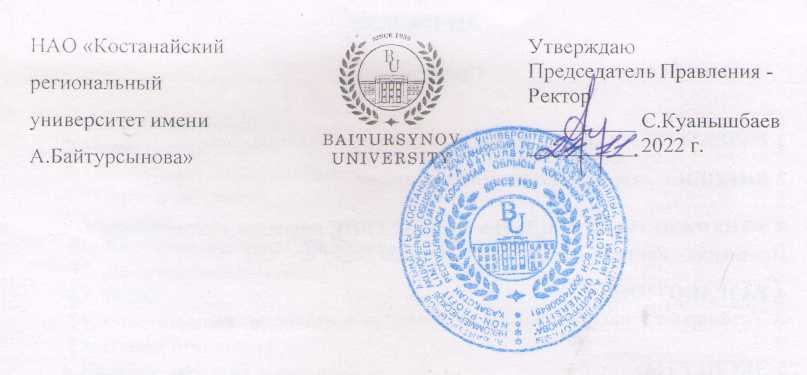 ДОЛЖНОСТНАЯ ИНСТРУКЦИЯСПЕЦИАЛИСТ МЕДИАЦЕНТРА И ИЗДАТЕЛЬСТВА ДИ 156-2022КостанайПредисловие1 РазработанА начальником медиацентра и издательства 2 ВНЕСЕНА медиацентром и издательством3 УтвержденА и введенА в действие приказом Председателя Правления - Ректора  от 24.11.2022 года № 380 ОД4 Разработчик: А.Устемирова – и.о. начальника медиацентра и издательства; 5 Эксперты:А.айдналиева – и.о. начальника отдела правового обеспечения и государственных закупок; Е.Книга – и.о. начальника отдела управления персоналом; 6 Периодичность проверки					3 года7 ВВЕДЕНА: взамен ди 029-2021. Должностная инструкция. Главный специалист медиацентра и издательства. Настоящая должностная инструкция не может быть полностью или частично воспроизведена, тиражирована и распространена без разрешения Председателя Правления-Ректора НАО «Костанайский региональный университет имени А.Байтурсынова».© Костанайский региональный университет имени А. Байтурсынова, 2022СодержаниеГлава 1. Область применения1. Настоящая должностная инструкция определяет и устанавливает требования к деятельности специалиста медиацентра и издательства НАО «Костанайский региональный университет имени А.Байтурсынова», регламентирует его обязанности, права, ответственность и условия для его эффективной деятельности.2. Должностная инструкция разработана в соответствии с действующим законодательством РК, стандартом организации СО 064-2022 Стандарт организации. Порядок разработки, согласования и утверждения положений подразделений и должностных инструкций. Глава 2. Нормативные ссылки 3. Настоящая Должностная инструкция разработана в соответствии со следующими нормативными документами:Трудовой кодекс РК от 23 ноября 2015 г. № 414-V;Закон РК «Об образовании» от 27 июля 2007 г. №319-III;Закон РК «О средствах массовой информации» от 23 июля 1999 года №451-I;Устав НАО «Костанайский региональный университет имени А.Байтурсынова», утвержденный приказом Председателя Комитета государственного имущества и приватизации Министерства финансов Республики Казахстан от 05 июня 2020 года № 350;СО 081-2022 Стандарт организации. Делопроизводство;ДП 082-2022 Документированная процедура. Управление документацией;СО 064-2022 Стандарт организации. Порядок разработки, согласования и утверждения положений подразделений и должностных инструкций;ПР 074-2022 Правила. Конкурсное замещение вакантных должностей административно-управленческого персонала.Глава 3. Обозначения и сокращения 4. В настоящей должностной инструкции применяются следующие сокращения: РК – Республика Казахстан;КРУ имени А.Байтурсынова, КРУ, Университет – Некоммерческое акционерное общество «Костанайский региональный университет имени А.Байтурсынова»;ДП – документированная процедура;СО – стандарт организации; ДИ – должностная инструкция;ОУП – отдел управления персоналом;СМИ – средства массовой информации;МЦиИ – Медиацентр и издательство. Глава 4. Общие положения5. Специалист МЦиИ относится к категории административно-управленческого персонала. 6. Специалист МЦиИ назначается на должность на основании приказа Председателя Правления-Ректора Университета по представлению начальника МЦиИ. Освобождение от должности осуществляется в соответствии с трудовым законодательством РК. 7. Специалист МЦиИ в своей деятельности руководствуется действующим законодательством РК, Уставом КРУ, нормативными документами и методическими материалами по направлению деятельности, внутренними и организационно-распорядительными документами Университета и настоящей должностной инструкцией.8. Специалист МЦиИ подчиняется непосредственно начальнику МЦиИ. Глава 5. ОписаниеПараграф 1.	 Квалификационные требования 9. На должность специалиста МЦиИ назначается лицо, соответствующее следующим квалификационным требованиям:Образование: высшее образование по направлению занимаемой должности (предпочтение: журналист или специалист по связям с общественностью);Стаж работы: по специальности не менее 3-х летОсобые требования: стаж работы в СМИ не менее 1 года. Параграф 2. Должностные обязанности10. Специалист МЦиИ для выполнения возложенных на него трудовых функций обязан:поддерживать связь со структурными подразделениями университета, на основе предоставляемых ими сведений составлять медиа-план, готовить пресс-релизы о мероприятиях и заседаниях, проводимых в университете;сотрудничать со средствами массовой информации (городскими, областными, региональными, республиканскими) по вопросам освещения деятельности КРУ в системе образования РК;анализировать содержание поступающей информации для публикации в новостной ленте официального сайта Университета;проводить анализ активности институтов в социальных сетях, а также мониторинг информационной активности профессорско-преподавательского состава и сотрудников Университета в СМИ и социальных сетях. В том числе, координировать выступления профессорско-преподавательского состава в СМИ в качестве экспертов;осуществлять написание текстовых материалов, необходимых в оперативной работе, в том числе для средств массовой информации;поддерживать и устанавливать новые контакты с представителями СМИ; разрабатывать концепции и планы информационных поводов для выхода новостей, сюжетов и прочих материалов о вузе;соблюдать Правила внутреннего распорядка Университета;совместно с трудовым коллективом (представителями работников) обеспечивать на основе принципов социального партнерства разработку, заключение и выполнение коллективного договора, соблюдение трудовой и производственной дисциплины; исполнять поручения Председателя Правления-Ректора, Совета директоров, непосредственного руководителя; соблюдать трудовую и исполнительскую дисциплину, Правила внутреннего распорядка, Правила и нормы охраны труда, технику безопасности и противопожарной защиты.Параграф 3. Права11. Специалист МЦиИ имеет право: избираться и быть избранным в коллегиальные органы Университета;участвовать в работе коллегиальных органов, совещаний, семинаров, проводимых Университетом; запрашивать от структурных подразделений информацию и материалы в объемах, необходимых для осуществления своих полномочий;в случае служебной необходимости пользоваться информацией баз данных структурных подразделений Университета;на профессиональную подготовку, переподготовку и повышение своей квалификации;требовать от руководства университета организационного и материально-технического обеспечения своей деятельности, а также оказания содействия в исполнении своих должностных обязанностей и прав;пользоваться услугами социально-бытовых, лечебных и других подразделений университета в соответствии с Уставом Университета и Коллективным договором;Параграф 4. Ответственность12. Специалист МЦиИ несет ответственность за: нарушение Трудового кодекса Республики Казахстан, Устава НАО «Костанайский региональный университет имени А.Байтурсынова», Правил внутреннего распорядка, Положения об оплате труда, Положения подразделения и других нормативных документов;разглашение коммерческой и служебной тайн или иной тайны, охраняемой законом, ставшей известной в ходе выполнения должностных обязанностей;разглашение персональных данных работников Университета; соответствие действующему законодательству визируемых документов; обеспечение сохранности имущества, находящегося в подразделении; организацию оперативной и качественной подготовки документов, ведение делопроизводства в соответствии с действующими правилами и инструкциями. 13. За ненадлежащее исполнение должностных обязанностей и нарушение трудовой дисциплины специалист МЦиИ несет ответственность в порядке, предусмотренном действующим законодательством РК.Параграф 5. Взаимоотношения	14. В процессе исполнения должностных обязанностей при решении текущих вопросов специалист МЦиИ: 1) получает задания, поручения от начальника МЦиИ и согласовывает сроки их исполнения;2) запрашивает у других структурных подразделений информацию и документы, необходимые для выполнения своих должностных обязанностей;3) представляет по истечении указанного срока информацию о выполненном задании и поручении.Глава 6. Порядок внесения изменений15. Внесение изменений в настоящую ДИ осуществляется по инициативе руководителя подразделения, начальника ОУП и производится в соответствии с ДП 082-2022 Документированная процедура. Управление документацией. Глава 7. Согласование, хранение и рассылка16. Согласование, хранение и рассылка ДИ должны производиться в соответствии с ДП 082-2022 Документированная процедура. Управление документацией.17. Настоящая ДИ согласовывается с начальником отдела правового обеспечения и государственных закупок, начальником отдела управления персоналом и начальником отдела документационного обеспечения.18. Рассылку проекта настоящей ДИ экспертам, указанным в предисловии, осуществляют разработчики.19. Должностная инструкция утверждается приказом Председателя Правления-Ректора КРУ.20. Подлинник настоящей ДИ вместе с «Листом согласования» передается на хранение в ОУП по акту приема-передачи.21. Рабочий экземпляр настоящей ДИ размещается на сайте Университета с доступом из внутренней корпоративной сети.НАО «Костанайскийрегиональный университет имениА.Байтурсынова»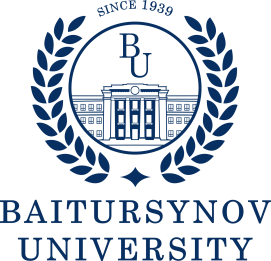 УтверждаюПредседатель Правления - Ректор __________ С.Куанышбаев__________ 2022 г.1 Область применения…………………………………………………………...42 Нормативные ссылки ………………………………………………………….43 Обозначения и сокращения……………………………………………………4 Общие положения…………………………………………………………...…455 Описание……………………………………………………………….……....5 §1. Квалификационные требования………………………………….	………..5 §2. Должностные обязанности………………………………………………....5 §3. Права…………………………………………………………………...…….6 §4. Ответственность………………………………………………………...…..7 §5. Взаимоотношения………………………………………….......................…76 Порядок внесения изменений………………………………………………….77 Согласование, хранение и рассылка……………………………………..........8